Gra w piłkarzyki.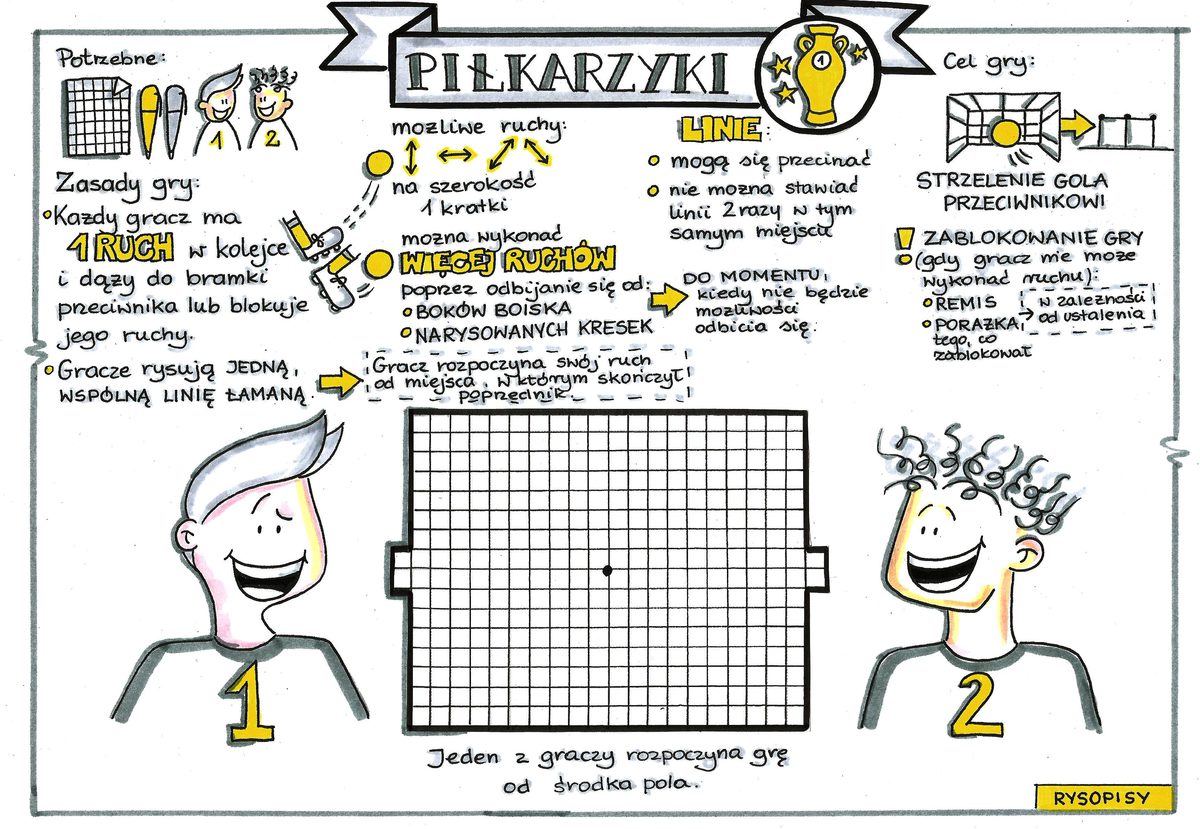 Gra w kółko i krzyżyk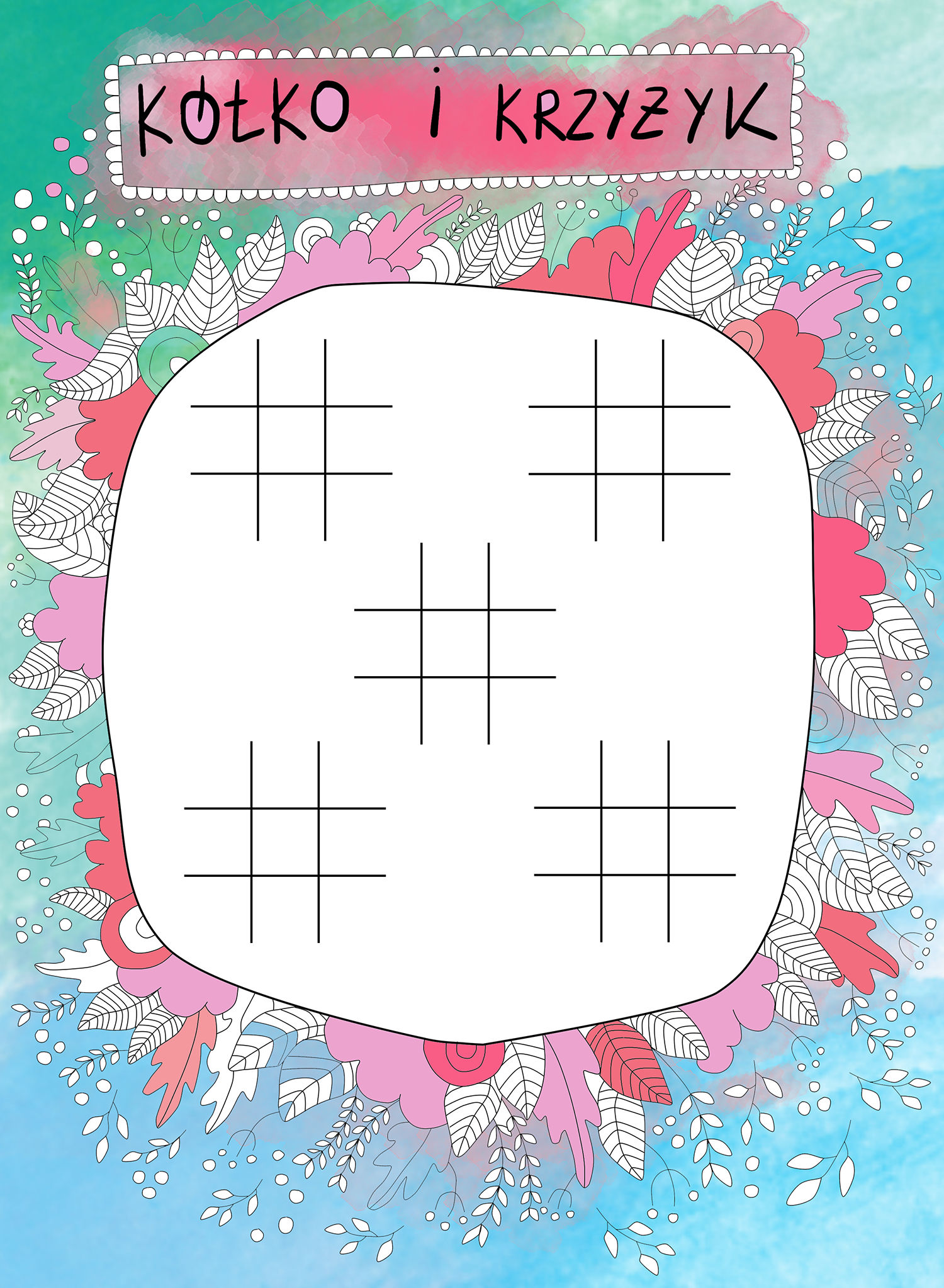 Gra w łapki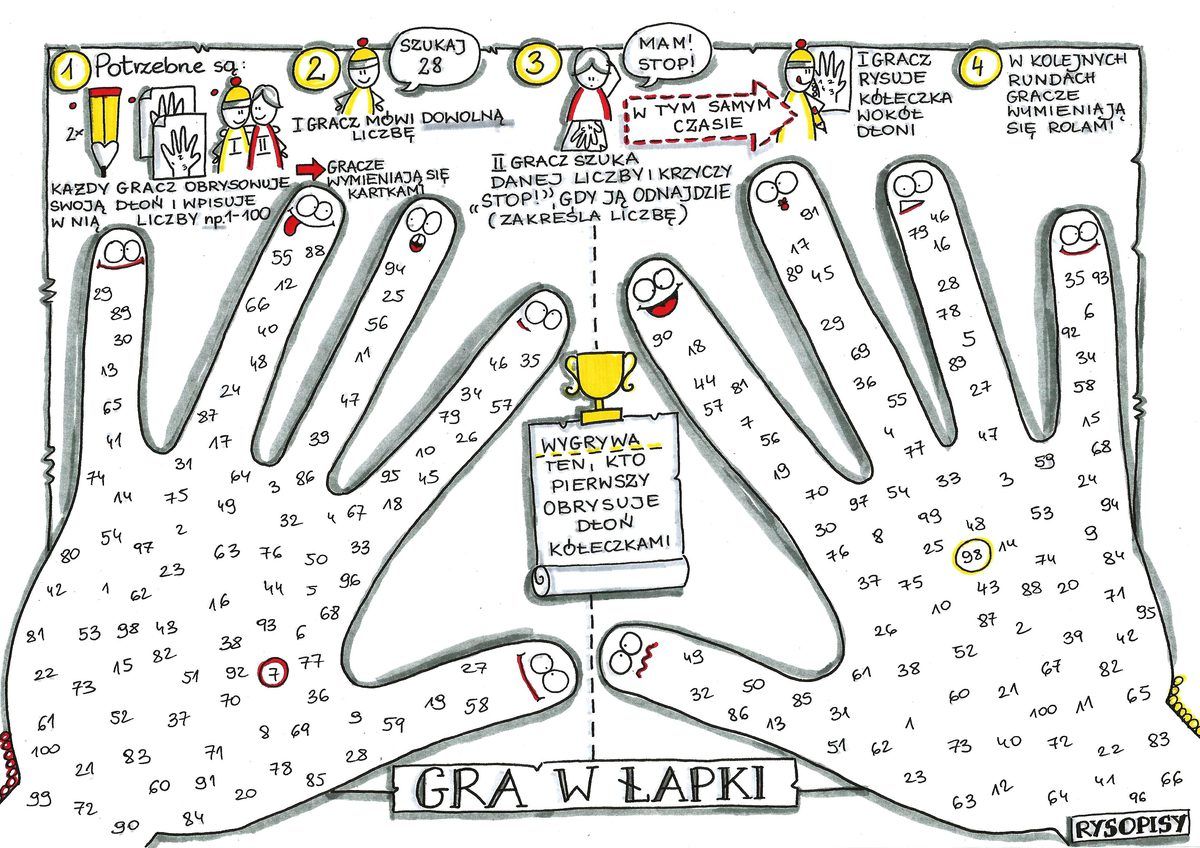 Gra w państwa i miasta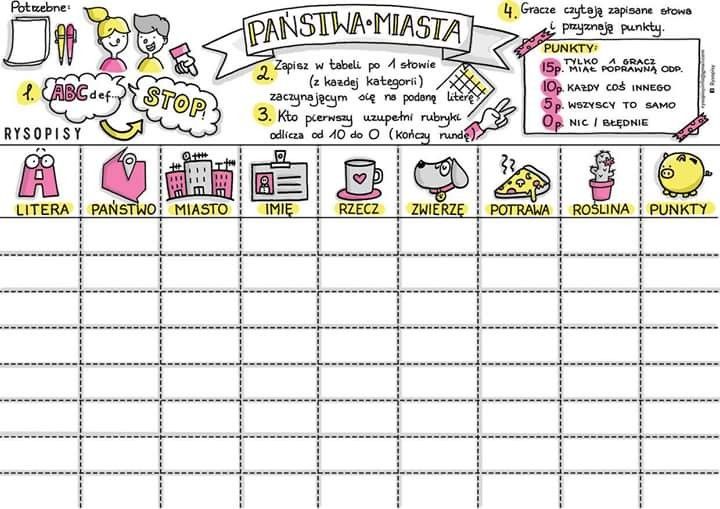 